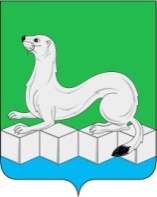 Российская ФедерацияИркутская областьАдминистрацияМуниципального районаУсольского районного муниципального образованияПОСТАНОВЛЕНИЕОт 02.04.2020г.						                               №205р.п. БелореченскийО внесении изменений в муниципальную программу«Развитие сферы культуры Усольского района»на 2020-2025 годыВ связи с корректировкой объема бюджетных ассигнований на финансовое обеспечение реализации мероприятий муниципальной  программы «Развитие сферы культуры Усольского района» на 2020-2025 годы, в соответствии с главой 5 Порядка принятия решений о разработке, формировании, утверждении, реализации и оценки эффективности реализации муниципальных программ муниципального района Усольского районного муниципального образования, утвержденного постановлением администрации муниципального района Усольского районного муниципального образования от 21.02.2019г. №229 (с изменениями от 17.07.2019г. №708), руководствуясь ст. 6, 22 и 46 Устава Усольского районного муниципального образования, администрация муниципального района Усольского районного муниципального образования ПОСТАНОВЛЯЕТ:1.Внести изменения в муниципальную программу «Развитие сферы культуры Усольского района» на 2020-2025 годы, утверждённую постановлением администрации муниципального района Усольского районного муниципального образования от 01.11.2019г. № 1100 (с изменениями от 10.01.2020г. №6), следующего содержания:1.1.в паспорте муниципальной программы графу  «Объемы финансирования муниципальной программы по источникам и срокам» изложить в следующей редакции:1.2.абзац первый	 в разделе 6.  «Объемы финансирования муниципальной программы по источникам и срокам» изложить в следующей редакции:«Общий объем финансирования на 2020-2025 годы составляет 570 829,0 тыс. руб., в том числе по годам:2020год - 101 334,1 тыс. руб.,2021год - 94 819,1 тыс. руб.,2022год - 93 668,9  тыс. руб.,2023год - 93 668,9  тыс. руб.,2024год - 93 668,9  тыс. руб.,2025год - 93 668,9  тыс. руб.,из них средства бюджета  Иркутской области 292 413,5 тыс. руб., в том числе по годам:           2020год - 49 682,1 тыс. руб.,           2021год - 51 014,2 тыс. руб.,           2022год - 47 929,3 тыс. руб.,           2023год - 47 929,3тыс. руб.,           2024год - 47 929,3тыс. руб.,           2025год - 47 929,3тыс. руб.,из них средства  бюджета МР УРМО 278 415,5 тыс. руб., в том числе по годам:2020год - 51 652,0 тыс. руб.,2021год - 43 804,9 тыс. руб.,2022год - 45 739,6 тыс. руб.,2023год - 45 739,6тыс. руб.,2024год - 45 739,6тыс. руб.,2025год - 45 739,6тыс. руб.»;1.3.в подпрограмме 1 «Развитие культурно-досуговых учреждений, народного творчества, народных промыслов и ремесел»:1.3.1.в паспорте подпрограммы графу «Объемы финансирования подпрограммы по источникам и срокам» изложить в следующей редакции:1.3.2.абзац первый в разделе 6. «Объемы финансирования подпрограммы по источникам и срокам» изложить в следующей редакции:«Общий объем финансирования  подпрограммы на 2020-2025 годы составляет  234 201,7  тыс. руб., в том числе по годам:2020год -  41 054,7 тыс. руб.,2021год -  39 697,1 тыс. руб.,2022год -  38 362,5 тыс. руб.,2023год -  38 362,5 тыс. руб.,2024год -  38 362,5 тыс. руб.,2025год -  38 362,5 тыс. руб.,из них средства бюджета  Иркутской области 181 890,5 тыс. руб., в том числе по годам:2020год -  31 030,3 тыс. руб.,2021год -  31 092,2 тыс. руб.,2022год -  29 942,0 тыс. руб.,2023год -  29 942,0 тыс. руб.,2024год -  29 942,0 тыс. руб.,2025год -  29 942,0 тыс. руб.,из них средства  бюджета  МР УРМО 52 311,2 тыс. руб., в том числе по годам:2020год -  10 024,4 тыс. руб.,2021год -  8 604,9 тыс. руб.,2022год -  8 420,5тыс. руб.,2023год -  8 420,5тыс. руб.,2024год -  8 420,5тыс. руб.,2025год -  8 420,5 тыс. руб.»;1.4.в подпрограмме 2 «Развитие библиотечного дела»:1.4.1.в паспорте подпрограммы графу «Объем финансирования подпрограммы по источникам и срокам» изложить в следующей редакции:1.4.2.абзац первый в разделе 6. «Объемы финансирования подпрограммы по источникам и срокам» изложить в следующей редакции:«Общий объем финансирования подпрограммы  на 2020-2025 годы составляет 46 447,6 тыс. руб., в том числе по годам:2020год -  10 305,7 тыс. руб.,2021год -  7 228,4 тыс. руб.,2022год -  7 228,4тыс. руб.,2023год -  7 228,4тыс. руб.,2024год -  7 228,4 тыс. руб.,2025год -  7 228,4тыс. руб.,из них средства бюджета  Иркутской области 35 219,7 тыс. руб., в том числе по годам:2020год -  5 851,1тыс. руб.,2021год -  5 858,1тыс. руб.,2022год -  5 877,6тыс. руб.,2023год -  5 877,6тыс. руб.,2024год -  5 877,6тыс. руб.,2025год -  5 877,6тыс. руб.,из них средства бюджета  МР УРМО 11 227,9 тыс. руб., в том числе по годам:2020год -  4 454,6 тыс. руб.,2021год -  1 370,3 тыс. руб.,2022год -  1 350,7тыс. руб.,2023год -  1 350,7тыс. руб.,2024год -  1 350,7тыс. руб.,2025год -  1 350,7тыс. руб.»;1.5.в подпрограмме3 «Развитие системы дополнительного образования»:1.5.1.в паспорте подпрограммы графу «Объемы финансирования подпрограммы по источникам и срокам» изложить в следующей редакции:1.5.2.абзац первый в  разделе 6. «Объемы финансирования подпрограммы по источникам и срокам» изложить в следующей редакции:«Общий объем финансирования подпрограммы  на 2020-2025 годы составляет 290 179,8 тыс. руб., в том числе по годам:2020год -  49 973,7 тыс. руб.,2021год -  47 893,7 тыс. руб.,2022год -  48 078,1 тыс. руб.,2023год -  48 078,1 тыс. руб.,2024год -  48 078,1 тыс. руб.,2025год -  48 078,1 тыс. руб.,из них средства бюджета Иркутской области 75 303,3 тыс. руб., в том числе по годам:2020год -  12 800,7тыс. руб.,2021год -  14 063,9тыс. руб.,2022год -  12 109,7тыс. руб.,2023год -  12 109,7тыс. руб.,2024год -  12 109,7тыс. руб.,2025год -  12 109,7тыс. руб.,из них средства  бюджета МР УРМО  214 876,5 тыс. руб., в том числе по годам:2020год -  37 173,0 тыс. руб.,2021год -  33 829,7тыс. руб.,2022год -  35 968,4тыс. руб.,2023год -  35 968,4тыс. руб.,2024год -  35 968,4тыс. руб.,2025год -  35 968,4тыс. руб.»;	1.6.Приложения 3,4,5 к муниципальной программе изложить в новой редакции (прилагаются).	2.Отделу по организационной работе администрации муниципального района Усольского районного муниципального образования (Пономарева С.В.) опубликовать настоящее постановление в газете «Официальный вестник Усольского района» и в сетевом издании «Официальный сайт администрации Усольского района» в информационно-телекоммуникационной сети «Интернет» (www.usolie-raion.ru).	3.Настоящее постановление вступает в силу после дня его официального опубликования.	4.Контроль за исполнением настоящего постановления возложить на первого заместителя мэра И.М. Дубенкову.Мэр муниципального районаУсольского районного муниципального образования						В.И.МатюхаПриложение 3 к муниципальной программе «Развитие сферы культуры Усольского района», утвержденной постановлением  администрации муниципального района Усольского  районного муниципального образования от 01.11.2019г. №1100Ресурсное обеспечение реализации муниципальной программы за счет средств бюджета муниципального района Усольского районного муниципального образования«Развитие сферы  культуры Усольского района» Приложение 4 к муниципальной программе «Развитие сферы культуры Усольского района», утвержденной постановлением  администрации муниципального района Усольского  районного муниципального образования от 01.11.2019г. №1100Прогнозная (справочная) оценка ресурсного обеспечения реализации муниципальной программы за счет всех источников финансирования«Развитие сферы  культуры Усольского района» Приложение 5 к муниципальной программе «Развитие сферы культуры Усольского района», утвержденной постановлением  администрации муниципального района Усольского  районного муниципального образования от 01.11.2019г. №1100Обоснование затрат по мероприятиям муниципальной программы «Развитие сферы культуры Усольского района»Объемы финансирования муниципальной программы по источникам и срокамОбщий объем финансирования на 2020-2025 годы составляет 570 829,0 тыс. руб., в том числе по годам:2020 год-101 334,1 тыс. руб.,2021год - 94 819,1 тыс. руб.,2022год - 93 668,9  тыс. руб.,2023год - 93 668,9  тыс. руб.,2024год - 93 668,9 тыс. руб.,2025год - 93 668,9  тыс. руб.,из них средства  бюджета Иркутской области 292 413,5 тыс. руб., в том числе по годам:2020год - 49 682,1тыс. руб.,2021год - 51 014,2 тыс. руб.,2022год - 47 929,3тыс. руб.,2023год - 47 929,3 тыс. руб.,2024год - 47 929,3 тыс. руб.,2025год - 47 929,3 тыс. руб.,из них средства бюджета  МР УРМО 278 415,5 тыс. руб., в том числе по годам:2020год - 51 652,0 тыс. руб.,2021год - 43 804,9 тыс. руб.,2022год - 45 739,6тыс. руб.,2023год - 45 739,6 тыс. руб.,2024год - 45 739,6тыс. руб.,2025год - 45 739,6тыс. руб.Объемы финансирования подпрограммы по источникам и срокамОбщий объем финансирования  подпрограммы на 2020-2025 годы составляет  234 201,7 тыс. руб., в том числе по годам:2020год -  41 054,7 тыс. руб.,2021год -  39 697,1 тыс. руб.,2022год -  38 362,5 тыс. руб.,2023год -  38 362,5 тыс. руб.,2024год -  38 362,5 тыс. руб.,2025год -  38 362,5 тыс. руб.,из них средства бюджета Иркутской области 181 890,5 тыс. руб., в том числе по годам:2020год -  31 030,3 тыс. руб.,2021год -  31 092,2 тыс. руб.,2022год -  29 942,0 тыс. руб.,2023год -  29 942,0 тыс. руб.,2024год -  29 942,0 тыс. руб.,2025год -  29 942,0 тыс. руб.,из них средства бюджета  МР УРМО 52 311,2 тыс. руб., в том числе по годам:2020год -  10 024,4 тыс. руб.,2021год -  8 604,9 тыс. руб.,2022год -  8 420,5тыс. руб.,2023год -  8 420,5тыс. руб.,2024год -  8 420,5тыс. руб.,2025год -  8 420,5тыс. руб.Объемы финансирования подпрограммы по источникам и срокамОбщий объем финансирования подпрограммы  на 2020-2025 годы составляет 46 447,6 тыс. руб., в том числе по годам:2020год -  10 305,7 тыс. руб.,2021год -  7 228,4 тыс. руб.,2022год -  7 228,4тыс. руб.,2023год -  7 228,4тыс. руб.,2024год -  7 228,4 тыс. руб.,2025год -  7 228,4тыс. руб.,из них средства  бюджета Иркутской области 35 219,7 тыс. руб., в том числе по годам:2020год -  5 851,1тыс. руб.,2021год -  5 858,1 тыс. руб.,2022год -  5 877,6 тыс. руб.,2023год -  5 877,6тыс. руб.,2024год -  5 877,6тыс. руб.,2025год -  5 877,6тыс. руб.,из них средства  бюджета МР УРМО 11 227,9 тыс. руб., в том числе по годам:2020год -  4 454,6тыс. руб.,2021год -  1 370,3тыс. руб.,2022год -  1 350,7тыс. руб.,2023год -  1 350,7тыс. руб.,2024год -  1 350,7тыс. руб.,2025год -  1 350,7тыс. руб.Объемы финансирования подпрограммы по источникам и срокамОбщий объем финансирования подпрограммы  на 2020-2025 годы составляет 290 179,8 тыс. руб., в том числе по годам:2020год -  49 973,7 тыс. руб.,2021год -  47 893,7 тыс. руб.,2022год -  48 078,1 тыс. руб.,2023год -  48 078,1 тыс. руб.,2024год -  48 078,1  тыс. руб.,2025год -  48 078,1  тыс. руб.,из них средства бюджета  Иркутской области 75 303,3 тыс. руб., в том числе по годам:2020год -  12 800,7тыс. руб.,2021год -  14 063,9тыс. руб.,2022год -  12 109,7тыс. руб.,2023год -  12 109,7тыс. руб.,2024год -  12 109,7тыс. руб.,2025год -  12 109,7тыс. руб.,из них средства бюджетаМР УРМО  214 876,5 тыс. руб., в том числе по годам:2020год -  37 173,0тыс. руб.,2021год -  33 829,7тыс. руб.,2022год -  35 968,4тыс. руб.,2023год -  35 968,4тыс. руб.,2024год -  35 968,4тыс. руб.,2025год -  35 968,4тыс. руб.№ п/пНаименование муниципальной программы, подпрограммы, основного мероприятия, мероприятияИсполнительРасходы (тыс. руб.), годыРасходы (тыс. руб.), годыРасходы (тыс. руб.), годыРасходы (тыс. руб.), годыРасходы (тыс. руб.), годыРасходы (тыс. руб.), годыРасходы (тыс. руб.), годы№ п/пНаименование муниципальной программы, подпрограммы, основного мероприятия, мероприятияИсполнитель2020 год2021 год2022 год2023 год2024 год2025 годВсего12345678910Муниципальная программа «Развитие сферы культуры Усольского района»Отдел культуры и молодёжной политики администрации муниципального района Усольского районного муниципального образования51652,043804,945739,645739,645739,645739,6278415,51.Подпрограмма 1 «Развитие культурно-досуговых учреждений, народного творчества, народных промыслов и ремесел»Отдел культуры и молодёжной политики администрации муниципального района Усольского районного муниципального образования10024,48604,98420,58420,58420,58420,552311,21.1.Основное мероприятие 1 «Организация и проведение районных культурно-досуговых мероприятий»:Отдел культуры и молодёжной политики администрации муниципального района Усольского районного муниципального образования1830,01830,01830,01830,01830,01830,010980,01.1.1.Мероприятие 1. Мероприятия патриотической направленности (День Усольского района, День работников сельского хозяйства, фестиваль «Воинское братство» и другие)1710,01710,01710,01710,01710,01710,010260,01.1.2.Мероприятие 2. Мероприятия, направленные на поддержку семьи и детства (конкурс «Почетная семья Усольского района» и другие)10,010,010,010,010,010,060,01.1.3.Мероприятие 3. Мероприятия духовно-нравственной направленности (фестиваль «Играй, гармонь Усольская!», фестиваль «Театральная деревня» и другие»)40,040,040,040,040,040,0240,01.1.4.Мероприятие 4. Фестивали, конкурсы (фестиваль «Оранжевое лето!», фестиваль «Наша Армия сильна», конкурс программ летнего отдыха, и другие)35,035,035,035,035,035,0210,01.1.5.Мероприятие 5. Чествование учреждений, творческих коллективов  в связи с юбилейными датами35,035,035,035,035,035,0210,01.2.Основное мероприятие 2 «Модернизация культурно-досуговых учреждений»:Отдел культуры и молодёжной политики администрации муниципального района Усольского районного муниципального образования4028,74009,13824,73824,73824,73824,723336,51.2.1.Мероприятие 1. Приобретение основных средств372,2559,5372,2372,2372,2372,22420,51.2.2.Мероприятие 2. Проведение текущих и капитальных ремонтов в культурно-досуговых учреждениях3229,53022,73025,53025,53025,53025,518354,11.2.3.Мероприятие 3. Проведение  мероприятий по  энергосбережению и повышению энергетической эффективности:20,020,020,020,020,020,0120,01.2.3.1.Мероприятие 3.1. Промывка и опрессовка систем отопления20,020,020,020,020,020,0120,01.2.4.Мероприятие 4. Софинансирование на реализацию мероприятий проекта «Народные инициативы»407,0407,0407,0407,0407,0407,02441,91.3.Основное мероприятие 3 «Улучшение условий и охраны труда, обеспечение санитарно-эпидемиологического режима в культурно-досуговых учреждениях»:Отдел культуры и молодёжной политики администрации муниципального района Усольского районного муниципального образования224,0224,0224,0224,0224,0224,01 344,01.3.1.Мероприятие 1. Организация проведения обязательных предварительных и периодических медицинских осмотров  работников учреждений                                                   192,5192,5192,5192,5192,5192,51 155,01.3.2.Мероприятие 2. Проведение специальной оценки условий труда7,57,57,57,57,57,545,01.3.3.Мероприятие 3. Приобретение средств индивидуальной защиты (СИЗ)24,024,024,024,024,024,0144,01.4.Основное мероприятие  4 «Обеспечение пожарной безопасности в культурно-досуговых учреждениях»:Отдел культуры и молодёжной политики администрации муниципального района Усольского районного муниципального образования92,022,122,122,122,122,1202,51.4.1.Мероприятие 1. Проведение противопожарных мероприятий в культурно-досуговых учреждениях:92,022,122,122,122,122,1202,51.4.1.1.Мероприятие 1.1. Огнезащитная обработка  декораций, сценического оформления, одежды сцены, кровли и  перекрытий24,03,63,63,63,63,642,01.4.1.2.Мероприятие 1.2. Проведение лабораторных исследований огнезащитной обработки,12,05,05,05,05,05,037,01.4.1.3.Мероприятие 1.3. Техническое обслуживание, монтаж  и ремонт систем автоматической пожарной сигнализации и  первичных средств пожаротушения                                                                  17,02,02,02,02,02,027,01.4.1.4.Мероприятие 1.4. Проведение замеров сопротивления изоляции проводов33,07,07,07,07,07,068,01.4.1.5.Мероприятие 1.5. Обучение руководителей и специалистов   культурно-досуговых учреждений пожарно-техническому минимуму6,04,54,54,54,54,528,51.5.Основное мероприятие 5 «Повышение профессионального уровня специалистов культурно-досуговых учреждений»:Отдел культуры и молодёжной политики администрации муниципального района Усольского районного муниципального образования120,0120,0120,0120,0120,0120,0720,01.5.1.Мероприятие 1. Обучение на курсах повышения квалификации120,0120,0120,0120,0120,0120,0720,01.6.Основное мероприятие  6 «Обеспечение доступности услуг культурно-досуговых учреждений для лиц с ограниченными возможностями здоровья»:Отдел культуры и молодёжной политики администрации муниципального района Усольского районного муниципального образования50,050,050,050,050,050,0300,01.6.1.Мероприятие 1. Приобретение, монтаж и установка специального  оборудования для лиц с ограниченными возможностями здоровья50,050,050,050,050,050,0300,01.7.Основное мероприятие  7 «Обеспечение деятельности культурно-досуговых учреждений»Отдел культуры и молодёжной политики администрации муниципального района Усольского районного муниципального образования3679,72349,72349,72349,72349,72349,715428,21.7.1.Мероприятие 1. Финансовое обеспечение муниципального задания на оказание муниципальных слуг (выполнение работ)3679,72349,72349,72349,72349,72349,715428,22.Подпрограмма 2 «Развитие библиотечного дела»Отдел культуры и молодёжной политики администрации муниципального района Усольского районного муниципального образования4454,61370,31350,71350,71350,71350,711227,92.1.Основное мероприятие 1 «Организация и проведение культурно-просветительских мероприятий»:Отдел культуры и молодёжной политики администрации муниципального района Усольского районного муниципального образования112,412,412,412,412,412,4174,42.1.1.Мероприятие 1. Организация и проведение мероприятий, направленных на  формирование устойчивого интереса к чтению112,412,412,412,412,412,4174,42.2.Основное мероприятие  2 «Модернизация библиотек Усольского района»:Отдел культуры и молодёжной политики администрации муниципального района Усольского районного муниципального образования3350,5353,6353,6353,6353,6353,65118,42.2.1.Мероприятие 1. Приобретение основных средств89,089,089,089,089,089,0534,02.2.2.Мероприятие 2. Проведение текущих и капитальных ремонтов 3000,00,00,00,00,00,03000,02.2.3.Мероприятие 3.Проведение  мероприятий по  энергосбережению и повышению энергетической эффективности:20,020,020,020,020,020,0120,02.2.3.1.Мероприятие 3.1. Ремонт систем отопления, замена и утепление входных дверей, модернизация котлов5,05,05,05,05,05,030,02.2.3.2.Мероприятие 3.2. Модернизация системы освещения15,015,015,015,015,015,090,02.2.4.Мероприятие 4. Комплектование книжных фондов библиотек Усольского района»:181,4189,6189,6189,6189,6189,61129,22.2.4.1.Мероприятие 4.1. Комплектование книжных фондов и электронных изданий106,5109,6109,6109,6109,6109,6654,52.2.4.2.Мероприятие 4.2. Подписка на периодические издания74,980,080,080,080,080,0474,92.2.5.Мероприятие 5. Техническая поддержка программы «Ирбис»60,155,055,055,055,055,0335,12.3.Основное мероприятие 3 «Улучшение условий и охраны труда, обеспечение санитарно-эпидемиологического режима в библиотеках Усольского района»:Отдел культуры и молодёжной политики администрации муниципального района Усольского районного муниципального образования14,514,514,514,514,514,587,02.3.1.Мероприятие 1. Организация проведения обязательных предварительных и периодических медицинских осмотров  работников библиотек                                                  14,514,514,514,514,514,587,02.4.Основное мероприятие 4 «Обеспечение пожарной безопасности в библиотеках  Усольского района»:Отдел культуры и молодёжной политики администрации муниципального района Усольского районного муниципального образования21,049,849,849,849,849,8270,02.4.1.Мероприятие 1. Проведение противопожарных мероприятий в библиотеках Усольского района:21,049,849,849,849,849,8270,02.4.1.1.Мероприятие 1.1. Техническое обслуживание, монтаж  и ремонт систем автоматической пожарной сигнализации и  первичных средств пожаротушения                                                                                  2,030,830,830,830,830,8156,02.4.1.2.Мероприятие 1.2. Приобретение первичных средств пожаротушения, противопожарного инвентаря,  наглядных пособий по противопожарной безопасности, планов эвакуаций                                                  5,05,05,05,05,05,030,02.4.1.3.Мероприятие 1.3. Проведение замеров сопротивления изоляции проводов10,010,010,010,010,010,060,02.4.1.4.Мероприятие 1.4. Обучение руководителя  и специалистов библиотек Усольского района пожарно-техническому минимуму4,04,04,04,04,04,024,02.5.Основное мероприятие 5 «Повышение профессионального уровня специалистов библиотек Усольского района»:Отдел культуры и молодёжной политики администрации муниципального района Усольского районного муниципального образования10,010,010,010,010,010,060,02.5.1.Мероприятие 1. Обучение на курсах повышения квалификации 10,010,010,010,010,010,060,02.6.Основное мероприятие  6 «Обеспечение доступности услуг  библиотек Усольского района для лиц с ограниченными возможностями здоровья»:Отдел культуры и молодёжной политики администрации муниципального района Усольского районного муниципального образования30,030,030,030,030,030,0180,02.6.1.Мероприятие 1. Приобретение, монтаж и установка специального  оборудования для лиц с ограниченными возможностями здоровья30,030,030,030,030,030,0180,02.7.Основное мероприятие 7 «Обеспечение деятельности библиотек Усольского района»:Отдел культуры и молодёжной политики администрации муниципального района Усольского районного муниципального образования916,2900,0880,5880,5880,5880,55338,12.7.1.Мероприятие 1. Финансовое обеспечение муниципального задания на оказание муниципальных слуг (выполнение работ)916,2900,0880,5880,5880,5880,55338,13.Подпрограмма 3 «Развитие системы дополнительного образования»Отдел культуры и молодёжной политики администрации муниципального района Усольского районного муниципального образования37173,033829,735968,435968,435968,435968,4214876,53.1.Основное мероприятие  1 «Организация и проведение мероприятий, направленных на выявление талантливых детей и молодежи»:Отдел культуры и молодёжной политики администрации муниципального района Усольского районного муниципального образования144,0144,0144,0144,0144,0144,0864,03.1.1.Мероприятие 1. Организация и проведение  конкурсов, выставок,  фестивалей,  олимпиад и др.34,034,034,034,034,034,0204,03.1.2.Мероприятие 2. Присуждение стипендии мэра талантливым детям, имеющим достижения10,010,010,010,010,010,060,03.1.3.Мероприятие 3. Проведение районной творческой экспедиции учащихся Детских школ искусств100,0100,0100,0100,0100,0100,0600,03.2.Основное мероприятие 2 «Модернизация учреждений дополнительного образования»:Отдел культуры и молодёжной политики администрации муниципального района Усольского районного муниципального образования3369,42618,62803,02803,02803,02803,017200,03.2.1.Мероприятие 1. Приобретение основных средств1572,51194,21378,71378,71378,71378,78281,53.2.2.Мероприятие 2. Проведение текущих и капитальных ремонтов в учреждениях дополнительного образования1647,21274,71274,71274,71274,71274,78020,63.2.3.Мероприятие 3. Проведение  мероприятий по  энергосбережению и повышению энергетической эффективности:95,095,095,095,095,095,0570,03.2.3.1.Мероприятие 3.1. Промывка и опрессовка систем отопления 80,080,080,080,080,080,0480,03.2.3.2.Мероприятие 3.2. Приобретение энергосберегающих ламп15,015,015,015,015,015,090,03.2.4.Мероприятие 4. Софинансирование на реализацию мероприятий проекта «Народные инициативы»54,754,754,754,754,754,7328,03.3.Основное мероприятие  3 «Улучшение условий и охраны труда, обеспечение санитарно-эпидемиологического режима в учреждениях дополнительного образования»:Отдел культуры и молодёжной политики администрации муниципального района Усольского районного муниципального образования275,8275,8275,8275,8275,8275,81 654,83.3.1.Мероприятие 1. Организация проведения обязательных предварительных и периодических медицинских осмотров  работников учреждений  дополнительного 263,8263,8263,8263,8263,8263,81 582,83.3.2.Мероприятие 2. Проведение специальной оценки условий труда                                                                       12,012,012,012,012,012,072,03.4.Основное мероприятие  4 «Обеспечение пожарной безопасности в учреждениях дополнительного образования»:Отдел культуры и молодёжной политики администрации муниципального района Усольского районного муниципального образования169,2116,8116,8116,8116,8116,8753,23.4.1.Мероприятие 1. Проведение противопожарных мероприятий в учреждениях дополнительного образования:169,2116,8116,8116,8116,8116,8753,23.4.1.1.Мероприятие 1.1. Проведение лабораторных исследований огнезащитной обработки37,037,037,037,037,037,0222,03.4.1.2.Мероприятие 1.2. Техническое обслуживание, монтаж  и ремонт систем автоматической пожарной сигнализации и  первичных средств пожаротушения                                                                         82,021,521,521,521,521,5189,53.4.1.3.Мероприятие 1.3. Приобретение первичных средств пожаротушения,  противопожарного инвентаря;  наглядных пособий по противопожарной безопасности, планов эвакуаций8,814,814,814,814,814,882,83.4.1.4.Мероприятие 1.4. Проведение замеров сопротивления изоляции проводов27,027,027,027,027,027,0162,03.4.1.5.Мероприятие 1.5. Обучение руководителей и специалистов  учреждений дополнительного образования  пожарно-техническому минимуму14,416,516,516,516,516,596,93.5.Основное мероприятие  5 «Повышение профессионального уровня специалистов учреждений дополнительного образования»:Отдел культуры и молодёжной политики администрации муниципального района Усольского районного муниципального образования92,8104,0104,0104,0104,0104,0612,83.5.1.Мероприятие 1. Обучение  руководителей и специалистов на курсах повышения квалификации92,8104,0104,0104,0104,0104,0612,83.7.Основное мероприятие 7 «Обеспечение деятельности учреждений дополнительного образования»:Отдел культуры и молодёжной политики администрации муниципального района Усольского районного муниципального образования33121,930570,632524,832524,832524,832524,8193791,73.7.1.Мероприятие 1. Финансовое обеспечение муниципального задания на оказание муниципальных слуг (выполнение работ)33121,930570,632524,832524,832524,832524,8193791,7Наименование муниципальной программы, подпрограммы, основного мероприятия, мероприятияИсточник финансированияРасходы (тыс. руб.), годыРасходы (тыс. руб.), годыРасходы (тыс. руб.), годыРасходы (тыс. руб.), годыРасходы (тыс. руб.), годыРасходы (тыс. руб.), годыРасходы (тыс. руб.), годыНаименование муниципальной программы, подпрограммы, основного мероприятия, мероприятияИсточник финансирования2020 год2021 год2022 год2023 год2024 год2025 годвсегоМеханизм привлечения средствНаименование муниципальной программы, подпрограммы, основного мероприятия, мероприятияИсточник финансирования2020 год2021 год2022 год2023 год2024 год2025 годвсегоМеханизм привлечения средств1234567891011Муниципальная программа «Развитие сферы культуры Усольского района»всего101334,194819,193668,993668,993668,993668,9570829,0Муниципальная программа «Развитие сферы культуры Усольского района»областной бюджет49682,151014,247929,347929,347929,347929,3292413,5Муниципальная программа «Развитие сферы культуры Усольского района»местный бюджет51652,043804,945739,645739,645739,645739,6278415,51.Подпрограмма 1 «Развитие культурно-досуговых учреждений, народного творчества, народных промыслов и ремесел»всего41054,739697,138362,538362,538362,538362,5234201,71.Подпрограмма 1 «Развитие культурно-досуговых учреждений, народного творчества, народных промыслов и ремесел»областной бюджет31030,331092,229942,029942,029942,029942,0181890,51.Подпрограмма 1 «Развитие культурно-досуговых учреждений, народного творчества, народных промыслов и ремесел»местный бюджет10024,48604,98420,58420,58420,58420,552311,21.1.Основное мероприятие 1 «Организация и проведение районных культурно-досуговых мероприятий»:всего1830,01830,01830,01830,01830,01830,010980,01.1.Основное мероприятие 1 «Организация и проведение районных культурно-досуговых мероприятий»:местный бюджет1830,01830,01830,01830,01830,01830,010980,01.1.1.Мероприятие 1. Мероприятия патриотической направленности (День Усольского района, День работников сельского хозяйства, фестиваль «Воинское братство» и другие)всего1710,01710,01710,01710,01710,01710,010260,01.1.1.Мероприятие 1. Мероприятия патриотической направленности (День Усольского района, День работников сельского хозяйства, фестиваль «Воинское братство» и другие)местный бюджет1710,01710,01710,01710,01710,01710,010260,01.1.2.Мероприятие 2. Мероприятия, направленные на поддержку семьи и детства (конкурс «Почетная семья Усольского района» и другие)всего10,010,010,010,010,010,060,01.1.2.Мероприятие 2. Мероприятия, направленные на поддержку семьи и детства (конкурс «Почетная семья Усольского района» и другие)местный бюджет10,010,010,010,010,010,060,01.1.3.Мероприятие 3. Мероприятия духовно-нравственной направленности (фестиваль «Играй, гармонь Усольская!», фестиваль «Театральная деревня» и другие»)всего40,040,040,040,040,040,0240,01.1.3.Мероприятие 3. Мероприятия духовно-нравственной направленности (фестиваль «Играй, гармонь Усольская!», фестиваль «Театральная деревня» и другие»)местный бюджет40,040,040,040,040,040,0240,01.1.4.Мероприятие 4. Фестивали, конкурсы (фестиваль «Оранжевое лето!», фестиваль «Наша Армия сильна», конкурс программ летнего отдыха, и другие)всего35,035,035,035,035,035,0210,01.1.4.Мероприятие 4. Фестивали, конкурсы (фестиваль «Оранжевое лето!», фестиваль «Наша Армия сильна», конкурс программ летнего отдыха, и другие)местный бюджет35,035,035,035,035,035,0210,01.1.5.Мероприятие 5. Чествование учреждений, творческих коллективов  в связи с юбилейными датамивсего35,035,035,035,035,035,0210,01.1.5.Мероприятие 5. Чествование учреждений, творческих коллективов  в связи с юбилейными датамиместный бюджет35,035,035,035,035,035,0210,01.2.Основное мероприятие 2 «Модернизация культурно-досуговых учреждений»:всего7617,07659,36324,76324,76324,76324,740575,01.2.областной бюджет3588,33650,22500,02500,02500,02500,017238,51.2.местный бюджет4028,74009,13824,73824,73824,73824,723336,51.2.1.Мероприятие 1. Приобретение основных средстввсего372,21709,7372,2372,2372,2372,23570,71.2.1.Мероприятие 1. Приобретение основных средствобластной бюджет0,001150,20,000,000,000,001150,21.2.1.Мероприятие 1. Приобретение основных средствместный бюджет372,2559,5372,2372,2372,2372,22420,51.2.2.Мероприятие 2. Проведение текущих и капитальных ремонтов в культурно-досуговых учрежденияхвсего4317,83022,73025,53025,53025,53025,519442,41.2.2.Мероприятие 2. Проведение текущих и капитальных ремонтов в культурно-досуговых учрежденияхобластной бюджет1088,30,000,000,000,000,001088,31.2.2.Мероприятие 2. Проведение текущих и капитальных ремонтов в культурно-досуговых учрежденияхместный бюджет3229,53022,73025,53025,53025,53025,518354,11.2.3.Мероприятие 3. Проведение  мероприятий по  энергосбережению и повышению энергетической эффективности:всего20,020,020,020,020,020,0120,01.2.3.Мероприятие 3. Проведение  мероприятий по  энергосбережению и повышению энергетической эффективности:местный бюджет20,020,020,020,020,020,0120,01.2.3.1.Мероприятие 3.1. Промывка и опрессовка систем отоплениявсего20,020,020,020,020,020,0120,01.2.3.1.Мероприятие 3.1. Промывка и опрессовка систем отопленияместный бюджет20,020,020,020,020,020,0120,01.2.4.Мероприятие 4. Софинансирование на реализацию мероприятий проекта «Народные инициативы»всего2907,02907,02907,02907,02907,02907,017441,91.2.4.областной бюджет2500,02500,02500,02500,02500,02500,015000,0Средства бюджета субъекта РФ через механизм софинансирования1.2.4.местный бюджет407,0407,0407,0407,0407,0407,02441,91.3.Основное мероприятие 3 «Улучшение условий и охраны труда, обеспечение санитарно-эпидемиологического режима в культурно-досуговых учреждениях»:всего224,0224,0224,0224,0224,0224,01 344,01.3.Основное мероприятие 3 «Улучшение условий и охраны труда, обеспечение санитарно-эпидемиологического режима в культурно-досуговых учреждениях»:местный бюджет224,0224,0224,0224,0224,0224,01 344,01.3.1.Мероприятие 1. Организация проведения обязательных предварительных и периодических медицинских осмотров  работников учрежденийвсего192,5192,5192,5192,5192,5192,51 155,01.3.1.Мероприятие 1. Организация проведения обязательных предварительных и периодических медицинских осмотров  работников учрежденийместный бюджет192,5192,5192,5192,5192,5192,51 155,01.3.2.Мероприятие 2. Проведение специальной оценки условий трудавсего7,57,57,57,57,57,545,01.3.2.Мероприятие 2. Проведение специальной оценки условий трудаместный бюджет7,57,57,57,57,57,545,01.3.3.Мероприятие 3. Приобретение средств индивидуальной защиты (СИЗ)всего24,024,024,024,024,024,0144,01.3.3.Мероприятие 3. Приобретение средств индивидуальной защиты (СИЗ)местный бюджет24,024,024,024,024,024,0144,01.4.Основное мероприятие  4 «Обеспечение пожарной безопасности в культурно-досуговых учреждениях»:всего92,022,122,122,122,122,1202,51.4.Основное мероприятие  4 «Обеспечение пожарной безопасности в культурно-досуговых учреждениях»:местный бюджет92,022,122,122,122,122,1202,51.4.1.Мероприятие 1. Проведение противопожарных мероприятий в культурно-досуговых учреждениях:всего92,022,122,122,122,122,1202,51.4.1.Мероприятие 1. Проведение противопожарных мероприятий в культурно-досуговых учреждениях:местный бюджет92,022,122,122,122,122,1202,51.4.1.1.Мероприятие 1.1. Огнезащитная обработка  декораций, сценического оформления, одежды сцены, кровли и  перекрытийвсего24,03,63,63,63,63,642,01.4.1.1.Мероприятие 1.1. Огнезащитная обработка  декораций, сценического оформления, одежды сцены, кровли и  перекрытийместный бюджет24,03,63,63,63,63,642,01.4.1.2.Мероприятие 1.2. Проведение лабораторных исследований огнезащитной обработки,всего12,05,05,05,05,05,037,01.4.1.2.Мероприятие 1.2. Проведение лабораторных исследований огнезащитной обработки,местный бюджет12,05,05,05,05,05,037,01.4.1.3.Мероприятие 1.3. Техническое обслуживание, монтаж  и ремонт систем автоматической пожарной сигнализации и  первичных средств пожаротушениявсего17,02,02,02,02,02,027,01.4.1.3.Мероприятие 1.3. Техническое обслуживание, монтаж  и ремонт систем автоматической пожарной сигнализации и  первичных средств пожаротушенияместный бюджет17,02,02,02,02,02,027,01.4.1.4.Мероприятие 1.4. Проведение замеров сопротивления изоляции проводоввсего33,07,07,07,07,07,068,01.4.1.4.Мероприятие 1.4. Проведение замеров сопротивления изоляции проводовместный бюджет33,07,07,07,07,07,068,01.4.1.5.Мероприятие 1.5. Обучение руководителей и специалистов   культурно-досуговых учреждений пожарно-техническому минимумувсего6,04,54,54,54,54,528,51.4.1.5.Мероприятие 1.5. Обучение руководителей и специалистов   культурно-досуговых учреждений пожарно-техническому минимумуместный бюджет6,04,54,54,54,54,528,51.5.Основное мероприятие 5 «Повышение профессионального уровня специалистов культурно-досуговых учреждений»:всего120,0120,0120,0120,0120,0120,0720,01.5.Основное мероприятие 5 «Повышение профессионального уровня специалистов культурно-досуговых учреждений»:местный бюджет120,0120,0120,0120,0120,0120,0720,01.5.1.Мероприятие 1. Обучение на курсах повышения квалификациивсего120,0120,0120,0120,0120,0120,0720,01.5.1.Мероприятие 1. Обучение на курсах повышения квалификацииместный бюджет120,0120,0120,0120,0120,0120,0720,01.6.Основное мероприятие  6 «Обеспечение доступности услуг культурно-досуговых учреждений для лиц с ограниченными возможностями здоровья»:всего50,050,050,050,050,050,0300,01.6.Основное мероприятие  6 «Обеспечение доступности услуг культурно-досуговых учреждений для лиц с ограниченными возможностями здоровья»:местный бюджет50,050,050,050,050,050,0300,01.6.1.Мероприятие 1. Приобретение, монтаж и установка специального  оборудования для лиц с ограниченными возможностями здоровьявсего50,050,050,050,050,050,0300,01.6.1.Мероприятие 1. Приобретение, монтаж и установка специального  оборудования для лиц с ограниченными возможностями здоровьяместный бюджет50,050,050,050,050,050,0300,01.7.Основное мероприятие  7 «Обеспечение деятельности культурно-досуговых учреждений»:всего31121,729791,729791,729791,729791,729791,7180080,21.7.Основное мероприятие  7 «Обеспечение деятельности культурно-досуговых учреждений»:областной бюджет27442,027442,027442,027442,027442,027442,0164652,01.7.Основное мероприятие  7 «Обеспечение деятельности культурно-досуговых учреждений»:местный бюджет3679,72349,72349,72349,72349,72349,715428,21.7.1.Мероприятие 1. Финансовое обеспечение муниципального задания на оказание муниципальных слуг (выполнение работ)всего31121,729791,729791,729791,729791,729791,7180080,21.7.1.Мероприятие 1. Финансовое обеспечение муниципального задания на оказание муниципальных слуг (выполнение работ)областной бюджет27442,027442,027442,027442,027442,027442,0164652,01.7.1.Мероприятие 1. Финансовое обеспечение муниципального задания на оказание муниципальных слуг (выполнение работ)местный бюджет3679,72349,72349,72349,72349,72349,715428,22.Подпрограмма 2 «Развитие библиотечного дела»всего10305,77228,47228,47228,47228,47228,446447,62.Подпрограмма 2 «Развитие библиотечного дела»областной бюджет5851,15858,15877,65877,65877,65877,635219,72.Подпрограмма 2 «Развитие библиотечного дела»местный бюджет4454,61370,31350,71350,71350,71350,711227,92.1.Основное мероприятие 1 «Организация и проведение культурно-просветительских мероприятий»:всего112,412,412,412,412,412,4174,42.1.Основное мероприятие 1 «Организация и проведение культурно-просветительских мероприятий»:местный бюджет112,412,412,412,412,412,4174,42.1.1.Мероприятие 1. Организация и проведение мероприятий, направленных на  формирование устойчивого интереса к чтениювсего112,412,412,412,412,412,4174,42.1.1.Мероприятие 1. Организация и проведение мероприятий, направленных на  формирование устойчивого интереса к чтениюместный бюджет112,412,412,412,412,412,4174,42.2.Основное мероприятие  2 «Модернизация библиотек Усольского района»:всего3389,7412,4412,4412,4412,4412,45451,62.2.Основное мероприятие  2 «Модернизация библиотек Усольского района»:областной бюджет39,258,858,858,858,858,8333,22.2.Основное мероприятие  2 «Модернизация библиотек Усольского района»:местный бюджет3350,5353,6353,6353,6353,6353,65118,42.2.1.Мероприятие 1. Приобретение основных средстввсего89,089,089,089,089,089,0534,02.2.1.Мероприятие 1. Приобретение основных средствместный бюджет89,089,089,089,089,089,0534,02.2.2.Мероприятие 2. Проведение текущих и капитальных ремонтоввсего3000,00,00,00,00,00,03000,02.2.2.Мероприятие 2. Проведение текущих и капитальных ремонтовместный бюджет3000,00,00,00,00,00,03000,02.2.3.Мероприятие 3.Проведение  мероприятий по  энергосбережению и повышению энергетической эффективности:всего20,020,020,020,020,020,0120,02.2.3.Мероприятие 3.Проведение  мероприятий по  энергосбережению и повышению энергетической эффективности:местный бюджет20,020,020,020,020,020,0120,02.2.3.1.Мероприятие 3.1. Ремонт систем отопления, замена и утепление входных дверей, модернизация котловвсего5,05,05,05,05,05,030,02.2.3.1.Мероприятие 3.1. Ремонт систем отопления, замена и утепление входных дверей, модернизация котловместный бюджет5,05,05,05,05,05,030,02.2.3.2.Мероприятие 3.2. Модернизация системы освещениявсего15,015,015,015,015,015,090,02.2.3.2.Мероприятие 3.2. Модернизация системы освещенияместный бюджет15,015,015,015,015,015,090,02.2.4.Мероприятие 4. Комплектование книжных фондов библиотек Усольского района:всего220,6248,4248,4248,4248,4248,41462,42.2.4.Мероприятие 4. Комплектование книжных фондов библиотек Усольского района:областной бюджет39,258,858,858,858,858,8333,2Средства бюджета субъекта РФ через механизм софинансирования2.2.4.Мероприятие 4. Комплектование книжных фондов библиотек Усольского района:местный бюджет181,4189,6189,6189,6189,6189,61129,22.2.4.1.Мероприятие 4.1. Комплектование книжных фондов и электронных изданийвсего145,7168,4168,4168,4168,4168,4987,72.2.4.1.Мероприятие 4.1. Комплектование книжных фондов и электронных изданийобластной бюджет39,258,858,858,858,858,8333,22.2.4.1.Мероприятие 4.1. Комплектование книжных фондов и электронных изданийместный бюджет106,5109,6109,6109,6109,6109,6654,52.2.4.2.Мероприятие 4.2. Подписка на периодические изданиявсего74,980,080,080,080,080,0474,92.2.4.2.Мероприятие 4.2. Подписка на периодические изданияместный бюджет74,980,080,080,080,080,0474,92.2.5.Мероприятие 5. Техническая поддержка программы «Ирбис»всего60,155,055,055,055,055,0335,12.2.5.Мероприятие 5. Техническая поддержка программы «Ирбис»местный бюджет60,155,055,055,055,055,0335,12.3.Основное мероприятие 3 «Улучшение условий и охраны труда, обеспечение санитарно-эпидемиологического режима в библиотеках Усольского района»:всего14,514,514,514,514,514,587,02.3.Основное мероприятие 3 «Улучшение условий и охраны труда, обеспечение санитарно-эпидемиологического режима в библиотеках Усольского района»:местный бюджет14,514,514,514,514,514,587,02.3.1.Мероприятие 1. Организация проведения обязательных предварительных и периодических медицинских осмотров  работников библиотеквсего14,514,514,514,514,514,587,02.3.1.Мероприятие 1. Организация проведения обязательных предварительных и периодических медицинских осмотров  работников библиотекместный бюджет14,514,514,514,514,514,587,02.4.Основное мероприятие 4 «Обеспечение пожарной безопасности в библиотеках  Усольского района»:всего21,049,849,849,849,849,8270,02.4.Основное мероприятие 4 «Обеспечение пожарной безопасности в библиотеках  Усольского района»:местный бюджет21,049,849,849,849,849,8270,02.4.1.Мероприятие 1. Проведение противопожарных мероприятий в библиотеках Усольского района:всего21,049,849,849,849,849,8270,02.4.1.Мероприятие 1. Проведение противопожарных мероприятий в библиотеках Усольского района:местный бюджет21,049,849,849,849,849,8270,02.4.1.1.Мероприятие 1.1. Техническое обслуживание, монтаж  и ремонт систем автоматической пожарной сигнализации и  первичных средств пожаротушениявсего2,030,830,830,830,830,8156,02.4.1.1.Мероприятие 1.1. Техническое обслуживание, монтаж  и ремонт систем автоматической пожарной сигнализации и  первичных средств пожаротушенияместный бюджет2,030,830,830,830,830,8156,02.4.1.2.Мероприятие 1.2. Приобретение первичных средств пожаротушения, противопожарного инвентаря,  наглядных пособий по противопожарной безопасности, планов эвакуацийвсего5,05,05,05,05,05,030,02.4.1.2.Мероприятие 1.2. Приобретение первичных средств пожаротушения, противопожарного инвентаря,  наглядных пособий по противопожарной безопасности, планов эвакуацийместный бюджет5,05,05,05,05,05,030,02.4.1.3.Мероприятие 1.3. Проведение замеров сопротивления изоляции проводоввсего10,010,010,010,010,010,060,02.4.1.3.Мероприятие 1.3. Проведение замеров сопротивления изоляции проводовместный бюджет10,010,010,010,010,010,060,02.4.1.4.Мероприятие 1.4. Обучение руководителя  и специалистов библиотек Усольского района пожарно-техническому минимумувсего4,04,04,04,04,04,024,02.4.1.4.Мероприятие 1.4. Обучение руководителя  и специалистов библиотек Усольского района пожарно-техническому минимумуместный бюджет4,04,04,04,04,04,024,02.5.Основное мероприятие 5 «Повышение профессионального уровня специалистов библиотек Усольского района»:всего10,010,010,010,010,010,060,02.5.Основное мероприятие 5 «Повышение профессионального уровня специалистов библиотек Усольского района»:местный бюджет10,010,010,010,010,010,060,02.5.1.Мероприятие 1. Обучение на курсах повышения квалификациивсего10,010,010,010,010,010,060,02.5.1.Мероприятие 1. Обучение на курсах повышения квалификацииместный бюджет10,010,010,010,010,010,060,02.6.Основное мероприятие  6 «Обеспечение доступности услуг  библиотек Усольского района для лиц с ограниченными возможностями здоровья»:всего30,030,030,030,030,030,0180,02.6.Основное мероприятие  6 «Обеспечение доступности услуг  библиотек Усольского района для лиц с ограниченными возможностями здоровья»:местный бюджет30,030,030,030,030,030,0180,02.6.1.Мероприятие 1. Приобретение, монтаж и установка специального  оборудования для лиц с ограниченными возможностями здоровьявсего30,030,030,030,030,030,0180,02.6.1.Мероприятие 1. Приобретение, монтаж и установка специального  оборудования для лиц с ограниченными возможностями здоровьяместный бюджет30,030,030,030,030,030,0180,02.7.Основное мероприятие 7 «Обеспечение деятельности библиотек Усольского района»:всего6728,16699,36699,36699,36699,36699,340224,62.7.Основное мероприятие 7 «Обеспечение деятельности библиотек Усольского района»:областной бюджет5811,95799,35818,85818,85818,85818,834886,52.7.Основное мероприятие 7 «Обеспечение деятельности библиотек Усольского района»:местный бюджет916,2900,0880,5880,5880,5880,55338,12.7.1.Мероприятие 1. Финансовое обеспечение муниципального задания на оказание муниципальных слуг (выполнение работ)всего6728,16699,36699,36699,36699,36699,340224,62.7.1.Мероприятие 1. Финансовое обеспечение муниципального задания на оказание муниципальных слуг (выполнение работ)областной бюджет5811,95799,35818,85818,85818,85818,834886,52.7.1.Мероприятие 1. Финансовое обеспечение муниципального задания на оказание муниципальных слуг (выполнение работ)местный бюджет916,2900,0880,5880,5880,5880,55338,13.Подпрограмма 3 «Развитие системы дополнительного образования»всего49973,747893,748078,148078,148078,148078,1290179,83.Подпрограмма 3 «Развитие системы дополнительного образования»областной бюджет12800,714063,912109,712109,712109,712109,775303,33.Подпрограмма 3 «Развитие системы дополнительного образования»местный бюджет37173,033829,735968,435968,435968,435968,4214876,53.1.Основное мероприятие  1 «Организация и проведение мероприятий, направленных на выявление и поддержку талантливых детей и молодежи»:всего144,0144,0144,0144,0144,0144,0864,03.1.Основное мероприятие  1 «Организация и проведение мероприятий, направленных на выявление и поддержку талантливых детей и молодежи»:местный бюджет144,0144,0144,0144,0144,0144,0864,03.1.1.Мероприятие 1. Организация и проведение  конкурсов, выставок,  фестивалей,  олимпиад и др.всего34,034,034,034,034,034,0204,03.1.1.Мероприятие 1. Организация и проведение  конкурсов, выставок,  фестивалей,  олимпиад и др.местный бюджет34,034,034,034,034,034,0204,03.1.2.Мероприятие 2. Присуждение стипендии мэра талантливым детям, имеющим достижениявсего10,010,010,010,010,010,060,03.1.2.Мероприятие 2. Присуждение стипендии мэра талантливым детям, имеющим достиженияместный бюджет10,010,010,010,010,010,060,03.1.3.Мероприятие 3. Проведение районной творческой экспедиции учащихся Детских школ искусстввсего100,0100,0100,0100,0100,0100,0600,03.1.3.Мероприятие 3. Проведение районной творческой экспедиции учащихся Детских школ искусствместный бюджет100,0100,0100,0100,0100,0100,0600,03.2.Основное мероприятие 2 «Модернизация учреждений дополнительного образования»:всего3705,12954,33138,73138,73138,73138,719214,23.2.Основное мероприятие 2 «Модернизация учреждений дополнительного образования»:областной бюджет335,7335,7335,7335,7335,7335,72014,23.2.Основное мероприятие 2 «Модернизация учреждений дополнительного образования»:местный бюджет3369,42618,62803,02803,02803,02803,017200,03.2.1.Мероприятие 1. Приобретение основных средстввсего1572,51194,21378,71378,71378,71378,78281,53.2.1.Мероприятие 1. Приобретение основных средствместный бюджет1572,51194,21378,71378,71378,71378,78281,53.2.2.Мероприятие 2. Проведение текущих и капитальных ремонтов в учреждениях дополнительного образованиявсего1647,21274,71274,71274,71274,71274,78020,63.2.2.Мероприятие 2. Проведение текущих и капитальных ремонтов в учреждениях дополнительного образованияместный бюджет1647,21274,71274,71274,71274,71274,78020,63.2.3.Мероприятие 3. Проведение  мероприятий по  энергосбережению и повышению энергетической эффективности:всего95,095,095,095,095,095,0570,03.2.3.Мероприятие 3. Проведение  мероприятий по  энергосбережению и повышению энергетической эффективности:местный бюджет95,095,095,095,095,095,0570,03.2.3.1.Мероприятие 3.1. Промывка и опрессовка систем отоплениявсего80,080,080,080,080,080,0480,03.2.3.1.Мероприятие 3.1. Промывка и опрессовка систем отопленияместный бюджет80,080,080,080,080,080,0480,03.2.3.2.Мероприятие 3.2. Приобретение энергосберегающих лампвсего15,015,015,015,015,015,090,03.2.3.2.Мероприятие 3.2. Приобретение энергосберегающих лампместный бюджет15,015,015,015,015,015,090,03.2.4.Мероприятие 4. Софинансирование на реализацию мероприятий проекта «Народные инициативы»всего390,4390,4390,4390,4390,4390,42342,23.2.4.областной бюджет335,7335,7335,7335,7335,7335,72014,2Средства бюджета субъекта РФ через механизм софинансирования3.2.4.местный бюджет54,754,754,754,754,754,7328,03.3.Основное мероприятие  3 «Улучшение условий и охраны труда, обеспечение санитарно-эпидемиологического режима в учреждениях дополнительного образования»:всего275,8275,8275,8275,8275,8275,81 654,83.3.Основное мероприятие  3 «Улучшение условий и охраны труда, обеспечение санитарно-эпидемиологического режима в учреждениях дополнительного образования»:местный бюджет275,8275,8275,8275,8275,8275,81 654,83.3.1.Мероприятие 1. Организация проведения обязательных предварительных и периодических медицинских осмотров  работников учреждений  дополнительноговсего263,8263,8263,8263,8263,8263,81 582,83.3.1.местный бюджет263,8263,8263,8263,8263,8263,81 582,83.3.2.Мероприятие 2. Проведение специальной оценки условий трудавсего12,012,012,012,012,012,072,03.3.2.Мероприятие 2. Проведение специальной оценки условий трудаместный бюджет12,012,012,012,012,012,072,03.4.Основное мероприятие  4 «Обеспечение пожарной безопасности в учреждениях дополнительного образования»:всего169,2116,8116,8116,8116,8116,8753,23.4.Основное мероприятие  4 «Обеспечение пожарной безопасности в учреждениях дополнительного образования»:местный бюджет169,2116,8116,8116,8116,8116,8753,23.4.1.Мероприятие 1. Проведение противопожарных мероприятий в учреждениях дополнительного образования:всего169,2116,8116,8116,8116,8116,8753,23.4.1.Мероприятие 1. Проведение противопожарных мероприятий в учреждениях дополнительного образования:местный бюджет169,2116,8116,8116,8116,8116,8753,23.4.1.1.Мероприятие 1.1. Проведение лабораторных исследований огнезащитной обработкивсего37,037,037,037,037,037,0222,03.4.1.1.Мероприятие 1.1. Проведение лабораторных исследований огнезащитной обработкиместный бюджет37,037,037,037,037,037,0222,03.4.1.2.Мероприятие 1.2. Техническое обслуживание, монтаж  и ремонт систем автоматической пожарной сигнализации и  первичных средств пожаротушениявсего82,021,521,521,521,521,5189,53.4.1.2.Мероприятие 1.2. Техническое обслуживание, монтаж  и ремонт систем автоматической пожарной сигнализации и  первичных средств пожаротушенияместный бюджет82,021,521,521,521,521,5189,53.4.1.3.Мероприятие 1.3. Приобретение первичных средств пожаротушения,  противопожарного инвентаря;  наглядных пособий по противопожарной безопасности, планов эвакуацийвсего8,814,814,814,814,814,882,83.4.1.3.Мероприятие 1.3. Приобретение первичных средств пожаротушения,  противопожарного инвентаря;  наглядных пособий по противопожарной безопасности, планов эвакуацийместный бюджет8,814,814,814,814,814,882,83.4.1.4.Мероприятие 1.4. Проведение замеров сопротивления изоляции проводоввсего27,027,027,027,027,027,0162,03.4.1.4.Мероприятие 1.4. Проведение замеров сопротивления изоляции проводовместный бюджет27,027,027,027,027,027,0162,03.4.1.5.Мероприятие 1.5. Обучение руководителей и специалистов  учреждений дополнительного образования  пожарно-техническому минимумувсего14,416,516,516,516,516,596,93.4.1.5.местный бюджет14,416,516,516,516,516,596,93.5.Основное мероприятие  5 «Повышение профессионального уровня специалистов учреждений дополнительного образования»:всего92,8104,0104,0104,0104,0104,0612,83.5.Основное мероприятие  5 «Повышение профессионального уровня специалистов учреждений дополнительного образования»:местный бюджет92,8104,0104,0104,0104,0104,0612,83.5.1.Мероприятие 1. Обучение  руководителей и специалистов на курсах повышения квалификациивсего92,8104,0104,0104,0104,0104,0612,83.5.1.Мероприятие 1. Обучение  руководителей и специалистов на курсах повышения квалификацииместный бюджет92,8104,0104,0104,0104,0104,0612,83.7.Основное мероприятие 7 «Обеспечение деятельности учреждений дополнительного образования»:всего45586,844298,844298,844298,844298,844298,8267080,83.7.Основное мероприятие 7 «Обеспечение деятельности учреждений дополнительного образования»:областной бюджет12465,013728,211774,011774,011774,011774,073289,13.7.Основное мероприятие 7 «Обеспечение деятельности учреждений дополнительного образования»:местный бюджет33121,930570,632524,832524,832524,832524,8193791,73.7.1.Мероприятие 1. Финансовое обеспечение муниципального задания на оказание муниципальных слуг (выполнение работ)всего45586,844298,844298,844298,844298,844298,8267080,83.7.1.Мероприятие 1. Финансовое обеспечение муниципального задания на оказание муниципальных слуг (выполнение работ)областной бюджет12465,013728,211774,011774,011774,011774,073289,13.7.1.Мероприятие 1. Финансовое обеспечение муниципального задания на оказание муниципальных слуг (выполнение работ)местный бюджет33121,930570,632524,832524,832524,832524,8193791,7№п/пНаименование мероприятияРасчет затрат (с пояснениями)Нормативная ссылка *  1234Подпрограмма 1 «Развитие культурно-досуговых учреждений, народного творчества, народных промыслов и ремесел»Подпрограмма 1 «Развитие культурно-досуговых учреждений, народного творчества, народных промыслов и ремесел»Подпрограмма 1 «Развитие культурно-досуговых учреждений, народного творчества, народных промыслов и ремесел»Подпрограмма 1 «Развитие культурно-досуговых учреждений, народного творчества, народных промыслов и ремесел»1.Организация и проведение культурно-массовых мероприятий  1830,0 тыс. руб.Сметы расходов на проведение мероприятий2.Модернизация культурно-досуговых учреждений 7617,0 тыс. руб., в т.ч.областной бюджет 3588,3 тыс. руб.Локальные ресурсные сметные расчёты на выполнение ремонтных работ3.Улучшение условий охраны труда, обеспечение санитарно-эпидемиологического режима в культурно-досуговых учреждениях 224,0 тыс. руб.Планирование по фактическим расходам прошлых периодов4.Обеспечение пожарной безопасности в культурно-досуговых учреждениях 92,0 тыс. руб.Планирование по фактическим расходам прошлых периодов5.Повышение профессионального уровня специалистов культурно-досуговых учреждений 120,0 тыс. руб.24 чел.*5,0 тыс. руб.=120,0 тыс.руб.6.Обеспечение доступности услуг культурно-досуговых учреждений для лиц с ограниченными возможностями здоровья50,0 тыс. руб.Планирование по фактическим расходам прошлых периодов7.Обеспечение деятельности культурно-досуговых учреждений 31121,7  тыс. руб. в т.ч.областной бюджет 27442,0 тыс. руб.Расчёт ФОТ, расчёт потребности энергоресурсовПодпрограмма 2 «Развитие библиотечного дела»Подпрограмма 2 «Развитие библиотечного дела»Подпрограмма 2 «Развитие библиотечного дела»Подпрограмма 2 «Развитие библиотечного дела»1.Организация и проведение культурно-просветительских мероприятий в библиотеках 112,4 тыс. руб.Сметы расходов на проведение мероприятий 2.Модернизация библиотек   Усольского района  3389,7 тыс. руб.в т.ч.областной бюджет 39,2 тыс. руб.Планирование по фактическим расходам прошлых периодов3.Улучшение условий охраны труда, обеспечение санитарно-эпидемиологического режима в библиотеках  Усольского района 14,5 тыс. руб.Планирование по фактическим расходам прошлых периодов4.Обеспечение пожарной безопасности библиотек  21,0 тыс. руб.Планирование по фактическим расходам прошлых периодов5.Повышение профессионального уровня специалистов библиотек  Усольского района 10,0 тыс. руб.4чел.*2500,00 руб.=10000,00 руб.6.Обеспечение доступности услуг библиотек Усольского района для лиц с ограниченными возможностями здоровья 30,0 тыс. руб.Планирование по фактическим расходам прошлых периодов7.Обеспечение деятельности  библиотек Усольского района6728,1 тыс. руб. в т.ч.областной бюджет 5811,9 тыс. руб.Расчёт ФОТ, расчёт потребности энергоресурсовПодпрограмма 3 «Развитие системы дополнительного образования»Подпрограмма 3 «Развитие системы дополнительного образования»Подпрограмма 3 «Развитие системы дополнительного образования»Подпрограмма 3 «Развитие системы дополнительного образования»1.Организация и проведение мероприятий, направленных на выявление и поддержку талантливых детей и молодежи 144,0 тыс. руб.Сметы расходов на проведение мероприятий2.Модернизация учреждений дополнительного образования  3705,1 тыс. руб. в т.ч.областной бюджет 335,7 тыс. руб.Локальные ресурсные сметные расчёты на выполнение ремонтных работ3.Улучшение условий охраны труда, обеспечение санитарно-эпидемиологического режима в учреждениях дополнительного образования 275,8 тыс. руб.Планирование по фактическим расходам прошлых периодов                                                                                                                                                                                                                                                                                                                                                                                                                                                                                                                                                                        4.Обеспечение пожарной безопасности в учреждениях дополнительного образования 169,2 тыс. руб.Планирование по фактическим расходам прошлых периодов                                                                                                                                                                                                                                                                                                                                                                                                                                                                                                                                                                        5.Повышение профессионального уровня работников учреждений дополнительного образования  92,8 тыс. руб.6чел.*10500,00 руб.=63000,00 руб.; 5чел.*5000,00 руб.=25000,00 руб.; 2 чел.*2400,00 руб.=4800,00 руб.6.Обеспечение деятельности учреждений дополнительного образования 45586,8 тыс. руб. в т.ч.областной бюджет 12465,0 тыс. рубРасчёт ФОТ, расчёт потребности энергоресурсов